Subject Based workEnglish In order to expand your understanding of figurative language, poetry and descriptive writing, we would like you to work on a minimum of ONE (or for our most able students TWO) of the tasks from the English Mastery Student Workbook you can find here.  We have included an answer book to help you review your work and check you haven’t made any mistakes.  You can find this here.If your parents are trying to help you, there’s a guide for them too – but why not be resilient and explain it to them!So, this week, attempt Lesson 3 ‘Dreams’ by Langstone Hughes.  Remember, to be resourceful and challenge yourself to complete all the tasks!In addition, we want you to work on your spelling!  You can find the third week’s spellings here.  Remember, use your strategies: look, cover, write and check.  Also, if any of the words are unfamiliar, look them up using a dictionary or online.Finally, a reminder to be reading privately and completing Accelerated Reader quizzes for the books you read.  Try to make time for 15 minutes reading MINIMUM a day.  How about before bed?Maths Please write any answers on paper, you do not need to print out any sheets (although feel free if you want to).Task 1: 30 mins on Maths box (click here) Scroll to the bottom on the page and Select W/B 6th April 2020Answer and mark the questions for Year 7. You could also do any previous weeks. Task 2: 30mins on PIXL timestables app (click here)Make sure that you click the allow AdobePractice your times tables. PIXL Login Year 7School ID - MF2916User ID - Surname and initial (eg Joe Bloggs = BloggsJ)Password - PASSWORDIf you cannot access PIXL please email Mr Ralph on the following ralphs@mayfield.portsmouth.sch.uk  with your: Name, Year, School Username, and Maths Class and he will try to help you.Extension (previous week’s): If you did not get to complete these last week 1) https://nrich.maths.org/summingconsecutive - watch the video, answers the questions and mark using the solutions at the top left of the page.  2) https://nrich.maths.org/6571 - read and attempt the problem and check the solution as above. 3) Fibonacci Surprise - https://nrich.maths.org/11164 (We have looked at sequences – solution is at the top on left side). 4) Squares in rectangles - https://nrich.maths.org/4835 (Another problem looking for patterns -solution again top left)  Extension (new this week):1) https://nrich.maths.org/alwaysamultiple - Always a multiple, again solutions top left corner.2) https://nrich.maths.org/4957- Substitution Cipher – we have looked at substitution again solutions top left.Revision Activities:   https://mathsmadeeasy.co.uk/ks3-revision/ks3-maths/   This link takes you to Key Stage 3 revision.  For some topics revision and an online test is provided, for others it just has revision. Choose a topic to work on. Maths Dictionary link below: can check/learn some key mathematical concepts and spellings: http://www.amathsdictionaryforkids.com/dictionary.htmlScience Please write any answers on paper, you do not need to print out any sheets.The science team would like you to expand your understanding of Atoms, elements and compounds this week, by following this link (click here) you can access the science investigation skills activities; these are also outlined belowYou can check the answers to your previous weeks work by clicking here. Please make sure you are reviewing your previous work, marking it and using a different colour pen to make any corrections.Extension: What is the Space X Starlink project?In the last 7 – 10 days the news has been reporting on something called the Space X Starlink project, but what is it and why has it become some popular in the news and on social media?If you have any questions, or would like to send some examples of your work to us please email them to Miss Reilly – Reilly.Madison@Mayfield.portsmouth.sch.uk.PEThe key benefits of doing PE are enjoyment, challenge and improved mental health. Therefore we suggest that you should undertake 30 minutes of physical activity every day. This could include jogging, cycling, or some form of indoor exercise (for example Joe Wicks daily PE activity on YouTube) with other people in your household.You could also create a training log to record how your fitness progresses. Things you could record are:Distances and times achieved Heart rates How does your body feel?Plan for future sessionsArtDraw a toy, object or game you still have possession of using pencil. Try to remember the drawing skills we have focused on so far this year. This will be an observational task therefore you will need to look closely at the object. Start with the shape and outline of the toy. Remember it helps to draw the shape lightly at first. You can then think about using line and tonal shading to add detail.To celebrate VE day on the Friday the 8th May, you could also choose to design some bunting that you would like to be produced and sent out to celebrate! Be creative with your designs and try to add colour if you can. If You are proud of your design take a picture and send to your Head of House. The best designs will be in the newsletter!DanceHello Year 7’s 😊 You will need a pen/pencil and some paper. Make sure you keep all completed work together and don’t be afraid to be creative in the prestation of your work.This week's focus is: Set and Props Task 1: Re-watch your chosen musical and focus on the set and props that are used throughout the performance. Matilda: Click hereCharlie and the Chocolate Factory: Click hereElf: Click hereTask 2: Make a list of all the props the dancers use throughout the performance for example hats/balloons/chairs/tables. How many can you see? Task 3: Pick a moment in the dance, press pause and draw and label in detail the big set that is used on stage to help set the scene.DramaFrom the play that you wrote in week one pick a character and complete a character profile.It should contain information on every aspect of this character’s life, from hobbies, to how tall they are, to their favorite food.GeographyComplete the review of learning and questions on Seneca.  This is a new piece of online software which will walk through some key concepts. Click on the link below.  You need to go to this link and create a Seneca account with your school email.  This can be completed on a PC, laptop, tablet of phone.https://app.senecalearning.com/dashboard/join-class/51hnbtpja1This week we would like you to learn all about coasts which is the topic we would have been studying if school was open. Enjoy!History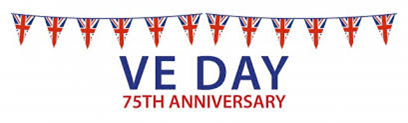 This Friday, May 8th, is a bank holiday. This is because it marks the 75th Anniversary of VE day and is a time of national celebration. As a school we would like to ensure students have an awareness of this occasion and an opportunity to celebrate it as a school community any way we can.Therefore the History task this week is based on VE Day, but if you wish to become involved further there are many more things you can do as listed below.  Please send any photos you have of what you do to your Head of House and/or Miss Rich.      Task 1: What is VE day and how was it celebrated at the time? https://www.bbc.co.uk/teach/class-clips-video/history-ks2-ve-day/z7xtmfr  Once on the page scroll down and play the video. It is aimed at KS2 but is very informative and includes an account of someone who lived through it.Read this information from Newsround.  https://www.bbc.co.uk/newsround/48201749   It explains what VE Day is and how it was celebrated at the time.Click on this link: https://www.bbc.co.uk/teach/ve-day-How-did-the-british-plan-to-celebrate/zndn7nb  scroll down to the ‘Hear the sounds’ and press the play button to hear the speech of Winston Churchill, then scroll through the pictures showing how Londoners celebrated.Task 2: Complete one or as many of these task as you wish. If you can’t get involved in a mini celebration then completing one of the written/poster tasks is fine.-Imagine it is May 8th 1945: write a diary entry of how you celebrated the end of the war in  Europe. Consider what you do, how you feel, what you have been through, what you think about the future etc.-Imagine it is May 9th 1945: write a newspaper report about VE day, how people celebrated, how the war came to an end etc.-Design a  75th Anniversary VE day poster to put in your window,-Take part in a garden party!  In 1945 street parties across Britain took place. Whilst circumstances means street parties can’t happen this year private garden parties can!   Organise a party for your family in your garden/house. This could involve a BBQ. Making cakes, making Union Jack banners, music, dancing and much more. Remember if you do this…..send us the pictures!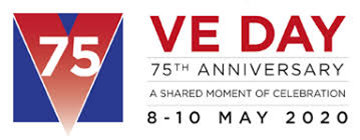 IT/ComputingSince we started year 7, we have been learning different ways to interact with computer and understanding the systems, equipment and software involved. We don’t know how long we will not be in school for but we have planned a number of weeks tasks ‘just in case’ we are not back. Your tasks have been divided weekly with extension / depth tasks to be done. Click this link to view the tasks – you should be completing the week 3 tasks this week.MusicListening Diary – Listen to “The Imperial March” by John Williams https://www.youtube.com/watch?v=bQP-b30n2xo How many of the instruments playing can you name?  Draw out a table and put each of the instruments you have identified into either the Strings, Woodwind, Brass or Percussion section.If you do not have access to the internet to listen to this please listened to one of your favorite pieces of music and write down the instruments you can here. PSHEThis week we are continuing to recap and develop your learning about healthy lifestyles. A big aspect of staying healthy is doing regular exercise. It might be that this feels more challenging at current times, with regular exercise classes that you might attend such as football, dancing or tennis, being cancelled. However, you can still do some exercise at home.Try one of the popular online workouts, such as Joe Wicks’ PE workout. You may have already chosen to do this as part of your PE home learning, you don’t need to do it twice! Create your own workout. You should create a written plan. Try to be creative but think about the space you have indoors and what items you have available to you. For example, you might enjoy dancing and therefore might plan a dance routine, using no equipment other than some music. Make sure the workout that you plan is safe to do and will not result in injury/damaging anything around you.Have a go at completing the workout that you planned. Reflect on what was successful or could be improved and then have a go at re-planning the workout with the improvement ideas. You could then have another go at completing the workout the next day.REJudaism Key beliefsSpanish Topic: SchoolTask 1 You are to follow the link to a Google Form retrieval quiz https://forms.gle/Fgo7uDwJtjVpeHXh7 Please complete the relevant information with your name, class (if you know it) and your teacher. There are 10 questions and each question is worth 3 marks. You will be completing one of these retrieval quizzes every week so keep a track of your scores and see where your strengths are and where you need a bit more work on. Task 2Use the sentence builder click here to support you to create a piece sharing your timetable at school. It does NOT have to be the truth, we are after the skills in Spanish. Once you have completed your writing with the support, complete the translation activity with the blocks. Use the blank one to create one to share with your teacher and then share with other pupils. Send your writing to your teacher to look at. Task 3 – Optional extraYou can carry on from the cultural research from the week before. This week, link the research to the topic of school;Find out age ranges to attend schoolSubjects studied and the timetable of the daySchool uniform if neededUse some of these sites and find your own toohttps://www.expatica.com/es/education/children-education/education-in-spain-103110/https://www.donquijote.org/spanish-culture/traditions/education-in-spain/https://eacea.ec.europa.eu/national-policies/eurydice/content/organisation-education-system-and-its-structure-79_enTechnologyRead through this fact sheet on CUPBOARD ESSENTIALS and then create a healthy menu for Breakfast/ Lunch/ Dinner using these ingredients. This may also be fun to do! https://www.facebook.com/1737181656494507/posts/2616014868611177/?vh=e&d=nTo celebrate VE day on the Friday the 8th May, you could also choose to create a cake design to celebrate VE day on Friday 8th May. Think about the ingredients and decorations you would use. Complete your design with colour if you can and label your ideas. Extension: If you manage to make any cakes or recreate any of your design ideas that would be amazing! If You are proud of your design take a picture and send to your Head of House. The best designs will be in the newsletter!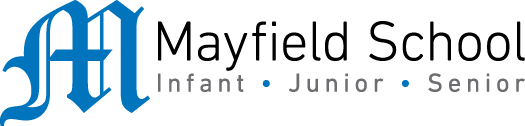 Dear Parent/Carer,Although the school is currently closed due to Coronavirus, we are continuing to provide educational tasks for your children to complete. In year 7, we suggest that children try to complete;1 hour per week of English, Maths and Science (ie 3 hours a week in total)30 minutes per week of Art, Dance, Drama, Geography, History, ICT, Music, PSHE, RE, Spanish and Technology (ie 5.5 hours a week in total)30 minutes of PE per day30 minutes of reading per dayHome learning tasks can be supplemented with work from a number of websites (see the school home learning page on the website for examples of these).Teachers will set a weekly programme for your child to work through at home. This will be available for you to access on the school website every Monday. Please note that to access the work on a mobile or laptop you may need to install Word (available here for Android and here for Apple) and Powerpoint (available here for Android and here for Apple). If accessing the work on a laptop then pupils should be able to use Office 365 through their web browser and won't need to install any extra programs. If you have any problems accessing the work then please email Mr Gibson (gibsonr@mayfield.portsmouth.sch.uk).Whilst it is important for your child to keep up with their learning at home, we appreciate that this can be a stressful time for children and adults. Looking after mental health is vital. Therefore, we suggest that the day is broken up into manageable learning chunks, interspersed with physical exercise, fun activities and time together as a family. Activities such as the 30 day lego challenge and the daily Joe Wicks PE lessons could be a good place to start. As well as educational learning, the children could also begin to learn different life skills – make a meal for the family, sew on a button, write a letter to a distant family member, bake a cake using a recipe book etc. We hope you are all keeping well and staying positive.ResourceLinkActivitiesKS3 BitesizeREhttps://www.bbc.co.uk/bitesize/topics/z9prkqt/articles/zfn792pWork through the different activities. Read closely as you will be quizzed at the end.Watch video clip ‘5 key facts’ or read the video transcriptWhat do Jews belief?-click on each of the 6 images and readRead ‘Religious Symbol, ‘Denominations’ & Kosher foodsCan you find the Kosher foods- click and playInside a Synagogue-explore the different parts of a church by clicking on the pictureQuiz- click play and answer the 5 questions based on what you have read. You will be given a score. Any you get wrong click on the + in the orange box and it will give you the correct answer.Not get 5/5? -you can always play again!